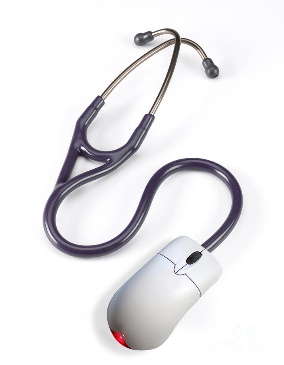 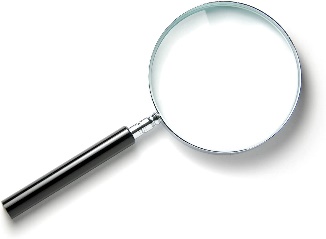 Due by Sunday night at 11:59 p.m. Upload a picture of your work to the appropriate “gallery” on Schoology Item you chose to click:Summary of what it leads to: